 "بسمه تعالی"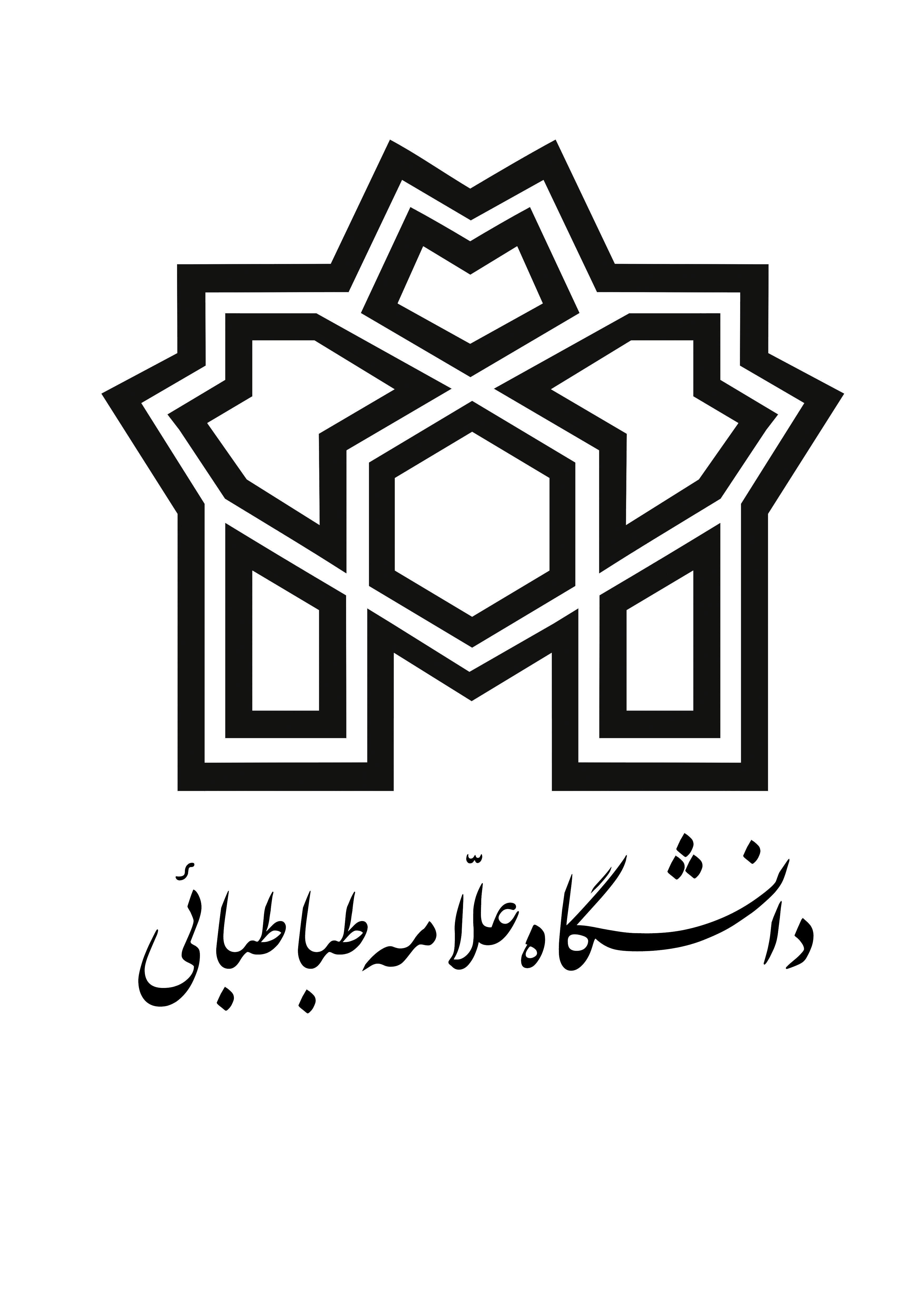 طرح مهارت‌افزایی رشته زبان و ادبيات عربي مقطع کارشناسی دانشکده ادبیات فارسی و زبان های خارجیمقدمه و هدف طرح:دانشگاه علامه طباطبائی به عنوان تنها دانشگاه تخصصی کشور در حوزه علوم انسانی و اجتماعی، به منظور توانمند‌سازی و آماده ساختن دانشجویان جهت ورود به بازار کار و افزایش سطح مهارت‌های تخصصی آنان، طرح مهارت‌افزایی را از پاییز سال 1395 در دستور کار خود قرار داده است.از جمله مهمترین اهداف این طرح می‌توان به موارد زیر اشاره کرد : توسعه مهارت‌های دانشجویان و دانش‌آموختگان در جهت کار‌آفرینی و اشتغالبرگزاری دوره‌های آموزشی متناسب با نیاز بازار کار ، صنعت و جامعه زمینه سازی برای بروز استعداد و علایق فردی و گروهی افزایش دانش و نگرش حرفه‌ای تقویت اعتماد به نفس و ایجاد انگیزه ایجاد تحول در یادگیری عملی مبتنی بر روش‌های نوین آموزشیدر این راستا طرح ‌‌‌‌‌دانشجویان با مشارکت در این طرح یک مهارت عمومی و یک مهارت تخصصی را با تایید مشاور تحصیلی و بر حسب علاقه‌مندی خود انتخاب نموده و به صورت رایگان در این دو دوره شرکت می‌نمایند . لازم به ذکر است دوره‌های عمومی و تخصصی مهارتی محدود به شرکت در دوره نبوده و دانشجویان علاقه‌مند می‌توانند با شرکت در سایر دوره‌های تدوین شده با پرداخت شهریه دوره از تخفیف 40 درصدی دانشگاه نیز بهره‌مند شوند.معرفی رشتهاهمیت زبان و اهمیت عربی در نظام جمهوری اسلامی بر احدی پوشیده نیست زبان عربی که در واقع کلید فهم فرهنگ قرآنی و اسلامی و بهترین وسیله ارتباط میان کشورهای اسلامی و جمهوری اسلامی ایران بشمار می رود در رژیم منحوس گذشته به علت سیطره فرهنگ غربی و دور نگاهداشتن جامعه اسلامی ایران از آشنایی به فرهنگ و علوم اسلامی نه تنها مورد توجه نبود بلکه آموزش این زبان هم موانعی ایجاد می شد. امروز به جهت انقلاب شکوهمند اسلامی ایران به رهبری امام خمینی (رضوان الله تعالی علیه) توجه به این زبان بیش از هر چیزی ضرورت دارد و رسالت دینی و علمی این زبان برای آشنا ساختن همه مردم بخصوص طبقات تحصیل کرده در سطوح مختلف بس عظیم و دشوار است.مشاغل مرتبط مترجم ، دبیر زبان،تور لیدر، مستشار  فرهنگی، دبیر خصوصی، زبان شناسمهارت‌های عمومی  مهارت‌هاي هفت‌گانه ICDL   اصول گزارش‌نويسي  اصول نامه‌نگاری و مکاتبات اداری اصول نگارش‌تایپ تخصصی‌ترجمه عمومی‌ویرایش متونمهارت های تخصصی‌ دورهای تور لیدر ‌ ترجمه تخصصی‌ ویرایش تخصصی‌ نسخه خوانی‌ ترجمه همزمان ‌ ترجمه فیلم‌ روش تدریسفرایند شرکت در دوره‌های مهارت‌افزایی